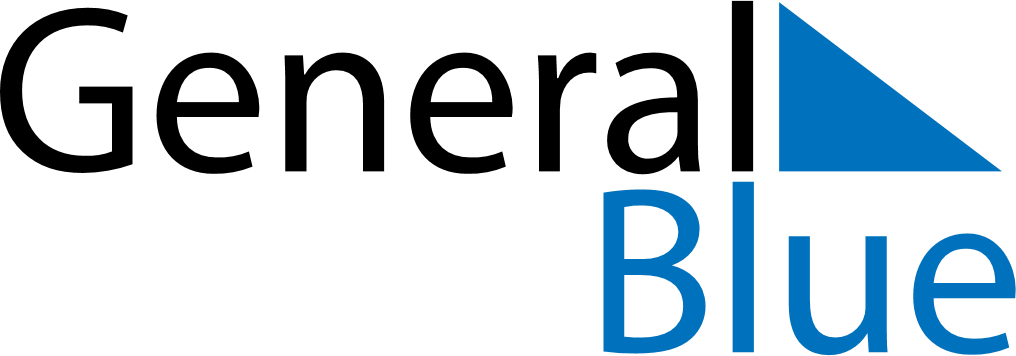 February 2028February 2028February 2028GuyanaGuyanaSUNMONTUEWEDTHUFRISAT1234567891011121314151617181920212223242526Republic Day272829